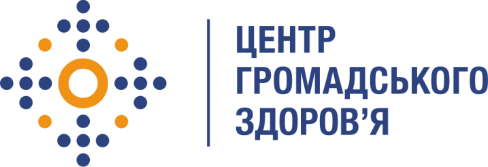 Державна установа 
«Центр громадського здоров’я Міністерства охорони здоров’я України» оголошує конкурс на відбір Адміністративний асистент програми підготовки польових епідеміологів в рамках програми Глобального фонду по боротьбі зі СНІДом, туберкульозом та малярією.Назва позиції: Адміністративний асистент програми підготовки польових епідеміологівРівень зайнятості: 100%Інформація щодо установи:Головним завданнями Державної установи «Центр громадського здоров’я Міністерства охорони здоров’я України» (далі – Центр є діяльність у сфері громадського здоров’я. Центр виконує лікувально-профілактичні, науково-практичні та організаційно-методичні функції у сфері охорони здоров’я з метою забезпечення якості лікування хворих на cоціально-небезпечні захворювання, зокрема ВІЛ/СНІД, туберкульоз, наркозалежність, вірусні гепатити тощо, попередження захворювань в контексті розбудови системи громадського здоров’я. Центр приймає участь в розробці регуляторної політики і взаємодіє з іншими міністерствами, науково-дослідними установами, міжнародними установами та громадськими організаціями, що працюють в сфері громадського здоров’я та протидії соціально небезпечним захворюванням.Основніобов'язки:Участь у процесі планування та впровадження програми підготовки польових епідеміологів.Ведення календаря робочих зустрічей щодо впровадження програми.Підготовка проектів листів, протоколів зустрічей, презентацій та інших аналітичних матеріалів. Підготовка робочих планів/звітів.Організація ділових поїздок для фахівців програми. Участь у візитах з метою оцінки польових сайтів програми.Письмовий переклад ділової документації з/на англійську / українську.Усний переклад з/на англійську / українську.Контроль та забезпечення якості документообігу, що стосується програми.  Вимоги до професійної компетентності:Вища освіта.Досвід в сфері організації навчальних та публічних заходів буде перевагою.Відмінний рівень роботи з комп’ютером, знання MS Word, MS Excel, MS PowerPoint.Відмінні знання письмової та усної української та англійської мов.Резюме мають бути надіслані електронною поштою на електронну адресу: vacancies@phc.org.ua. В темі листа, будь ласка, зазначте: «185 – 2018 Адміністративний асистент програми підготовки польових епідеміологів».Термін подання документів – до 18 жовтня 2018 року, реєстрація документів 
завершується о 18:00.За результатами відбору резюме успішні кандидати будуть запрошені до участі у співбесіді. У зв’язку з великою кількістю заявок, ми будемо контактувати лише з кандидатами, запрошеними на співбесіду. Умови завдання та контракту можуть бути докладніше обговорені під час співбесіди.Державна установа «Центр громадського здоров’я Міністерства охорони здоров’я України»  залишає за собою право повторно розмістити оголошення про вакансію, скасувати конкурс на заміщення вакансії, запропонувати посаду зі зміненими обов’язками чи з іншою тривалістю контракту.